Goede dag Jean-MarieKan je mij het volgende bezorgen aub ***** Formulier om tombola loten te verkrijgen……………….en ingevuld voor welke winkel.
Monsieur, Madame du magasin ………………………………………………………à …………………………………Datum van ……………………………….…. 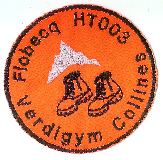 Betreft :  tombola loten , voor wandelaars aanwezig op onze wandeling.Mevrouw, Meneer,Onze klub richt de wandeling Marche des Collines in op zondag ………Naar deze wandeltocht komen er meer dan 2000 wandelaars naar toe op onze wegen en paden in het heuvelachtig gebied région des Collines te Flobecq.Bij deze gelegenheid organiseren we een tombola.Met dit schrijven vragen wij u beleefd of we enkele loten kunnen verkrijgen voor onze tombola.Oprecht dank op voorhand voor het verkrijgen van enkele loten.Jean-Marie Storme		Frédéric Dupont	Daniel NavetPrésident			Secrétaire		Trésorier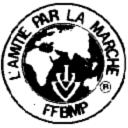 Notre club est affilié à la « Fédération Francophone Belge des Marches Populaires sous le matricule HT003